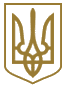 Конотопська міська радаВІДДІЛ ОСВІТИНАКАЗПро результати проведення ІІ (обласного) етапу Всеукраїнського конкурсу-захисту науково-дослідницьких робіт учнів-членів МАН України в 2018-2019 навчальному році.На виконання наказу Департаменту освіти і науки від 27.11.2018 № 761-ОД «Про проведення ІІ (обласного) етапу Всеукраїнського конкурсу-захисту науково-дослідницьких робіт учнів-членів Малої академії наук України у 2018-2019 навчальному році», з метою духовного, творчого розвитку дітей, створення умов для формування інтелектуального потенціалу нації 20-21 лютого 2019 року відбувся ІІ етап Всеукраїнського конкурсу-захисту науково-дослідницьких робіт учнів-членів Малої академії наук України.До участі у ІІ етапі конкурсу-захисту було подано 59 робіт, до захисту допущено 59 роботи, 55 робіт захищали. Найбільшу кількість робіт захищали СШ № 2 – 5 робіт, СШ № 3 – 8 робіт, СШ № 9 – 3 робіт, ЗОШ № 10 – 27 робіт, СШ № 12 – 2 роботи, ЗОШ № 13 – 4 роботи, гімназія – 3 робіт, взагалі не брали участь ЗОШ № 5, 7, 11, 14 та ПЗОШ.Найбільш результативними були такі керівники: Горшеніна Світлана Павлівна, директор Конотопської загальноосвітньої школи І-ІІІ ступенів № 10: 4 – І місце, 1 – ІІ місце, Бойко Ірина Миколаївна, учитель біології Конотопської загальноосвітньої школи І-ІІІ ступенів № 10: 1 – ІІІ місце, Заїка Олег Славович, учитель географії Конотопської загальноосвітньої школи І-ІІІ ступенів № 10: 1- І місце, Зимовець Олена Олексіївна, учитель біології Конотопської загальноосвітньої школи І-ІІІ ступенів № 13: 1 – ІІ місце, Клименко Антон Сергійович, учитель історії Конотопської загальноосвітньої школи І-ІІІ ступенів № 10: 1 – І місце, Кот Оксана Анатоліївна, учитель української мови та літератури Конотопської спеціалізованої школи І-ІІІ ступенів № 12: 1 – ІІІ місце, Михайлик Оксана Олександрівна, учитель історії Конотопської загальноосвітньої школи І-ІІІ ступенів № 10: 1 – І місце, 1 – ІІ місце, Олексенко Ірина Олексіївна, учитель фізики Конотопської загальноосвітньої школи І-ІІІ ступенів № 10: 2 – ІІ місце, Олех Анатолій Петрович, учитель основ економіки Конотопської спеціалізованої школи І-ІІІ ступенів № 3: 1 – І місце, 2 – ІІ місце, 3 – ІІІ місце та 3 роботи підготовлено разом з Олех Лідією Миколаївною, учителем української мови та літератури Конотопської спеціалізованої школи І–ІІІ ступенів № 3, 1 – І місце, 1 – ІІ місце, 1 – ІІІ місце, Панченко Сергій Михайлович, керівник гуртка «Прикладна ботаніка» Конотопської МАН: 1 – ІІІ місце, Рихлик Ольга Іванівна, учитель хімії Конотопської  загальноосвітньої школи І-ІІІ ступенів № 13: 1 – ІІІ місце, спільна робота Салогуб Наталя Володимирівна та Журахова Олена Миколаївна, учителів історії Конотопської загальноосвітньої школи І-ІІІ ступенів № 13: 1 – ІІІ місце, Спаська Ірина Вікторівна , учитель Конотопської загальноосвітньої школи І-ІІІ ступенів № 10: 1 – ІІ місце, Таскаєв Микола Олександрович, учитель історії Конотопської спеціалізованої школи І-ІІІ ступенів № 9: 1 – ІІІ місце, Ялова Катерина Вікторівна, учитель хімії Конотопської спеціалізованої школи І-ІІІ ступенів № 3: 1- ІІІ місце.Усього призові місця посіли 26 учасників конкурсу-захисту. Під час заходу учасники захищали свої роботи в 57 секціях і виконували контрольні роботи із 11 шкільних дисциплін. Місто Конотоп було представлено на 36 секціях.Журі відзначило різноманітність тематики дослідницьких робіт, їх практичну спрямованість, уміння переважної більшості учасників конкурсу аргументовано доводити своє бачення, аналізувати, робити висновки на підставі експериментальних досліджень. Найкращий результат за версією журі показала Подобрій Анна Павлівна, учениця 10 класу Конотопської загальноосвітньої школи І-ІІІ ступенів № 10 Конотопської міської ради Сумської області  (93,6 бала) секція гідрологія.Більшість робіт оформлено якісно, відповідно до вимог Положення. Журі відзначило актуальність тематики наукових досліджень, належний рівень виконання та захисту науково-дослідницьких робіт.Разом з тим слід відмітити недостатній рівень підготовки конкурсантів до написання контрольних робіт із базових дисциплін. Не представлено наукових робіт від Конотопської загальноосвітньої школи І-ІІІ ступенів № 5, Конотопської загальноосвітньої школи І-ІІІ ступенів № 11, Конотопської загальноосвітньої школи І-ІІІ ступенів № 14, Конотопської загальноосвітньої школи І-ІІІ ступенів № 15. Учениця Конотопської загальноосвітньої школи І-ІІІ ступенів № 7 подала роботу, але не захищала. Ураховуючи вищезазначене, на підставі підсумкового наказу ІІ етапу Всеукраїнського конкурсу-захисту науково-дослідницьких робіт учнів-членів Малої академії наук Українинаказую:1. Взяти до відома список переможців ІІ етапу Всеукраїнського конкурсу-захисту науково-дослідницьких робіт учнів-членів Малої академії наук України у 2019 році (додається).2. Головному бухгалтеру відділу освіти (Бачал Т.І.) надати пропозиції щодо матеріального заохочення наукових керівників, учні яких стали переможцями та призерами ІІ етапу Всеукраїнського конкурсу-захисту науково-дослідницьких робіт учнів-членів Малої академії наук України у 2019 році.3. Керівникам закладів загальної середньої освіти:1) Проаналізувати стан роботи з інтелектуально обдарованою учнівською молоддю та вжити заходів щодо активізації цієї роботи до 01.09.2019.2) Відзначити учнів, які стали призерами та переможцями ІІ етапу Всеукраїнського конкурсу-захисту науково-дослідницьких робіт учнів-членів Малої академії наук України.	4. Директору Конотопської міської малої академії наук України (Мещишена Г.М.):	1) Підготувати аналітичні матеріали за результатами проведення ІІ етапу Всеукраїнського конкурсу-захисту науково-дослідницьких робіт учнів-членів Малої академії наук України у 2019 році до 20.03.2019.2) Забезпечити подання науково-дослідницьких робіт переможців обласного етапу до м. Суми на ІІІ етап конкурсу-захисту до 12.03.2019.5. Забезпечити участь у І етапі етапу Всеукраїнського конкурсу-захисту науково-дослідницьких робіт учнів-членів Малої академії наук України ЗОШ № 5, 11, 14 та ПЗОШ у наступному навчальному році.           6. Контроль за виконанням цього наказу покласти на провідного спеціаліста сектору  нормативності освіти та кадрової роботи відділу освіти Мусієнко Ю.М. Начальник відділу освіти                                                            О. БЕСПАЛАЮлія Мусієнко                                                                             Додаток до наказу                                                                      відділу освіти                                                                                       від 12.03.2019 №163-одСписок переможців ІІ етапу Всеукраїнського конкурсу-захистунауково-дослідницьких робіт учнів-членів Малої академії наук Україниу 2018-2019 навчальному роціВідділення хімії та біологіїСекція зоології, ботаніки(базовий предмет – біологія)ІІІ місцеМартинова Аліна Олегівна, учениця 10 класу Конотопської загальноосвітньої школи І-ІІІ № 10 Конотопської міської ради Сумської області (75,7 бала) – керівник Панченко Сергій Михайлович, керівник гуртка «Прикладна ботаніка» Конотопської МАН.Секція загальної біології(базовий предмет – біологія)ІІ місце Власова Євгенія Євгенівна, учениця 11 класу Конотопської загальноосвітньої школи І-ІІІ ступенів № 13 Конотопської міської ради Сумської області (80,6 бала) – керівник Зимовець Олена Олексіївна, учитель біології Конотопської загальноосвітньої школи І-ІІІ ступенів № 13.Секція хімії(базовий предмет – хімія)ІІІ місцеМорміль Олександра Юріївна, учениця 10 класу Конотопської спеціалізованої школи І-ІІІ ступенів № 3 Конотопської міської ради Сумської області (78,2 бала) – керівник Ялова Катерина Вікторівна, учитель хімії Конотопської спеціалізованої школи І-ІІІ ступенів № 3.Омельченко Сергій Андрійович, учень 9 класу Конотопської загальноосвітньої школи І-ІІІ ступенів № 13 Конотопської міської ради Сумської області (75,3 бала) – керівник Рихлик Ольга Іванівна, учитель хімії Конотопської  загальноосвітньої школи І-ІІІ ступенів № 13 Секція охорони довкілля та раціонального природокористування(базовий предмет – біологія)ІІІ місцеКабачний Роман Анатолійович, учень 9 класу Конотопської загальноосвітньої школи І-ІІІ ступенів № 13 Конотопської міської ради Сумської області (77,6 бала) – керівник Бойко Ірина Миколаївна, учитель біології Конотопської загальноосвітньої школи І-ІІІ ступенів № 10.Відділення філософії та суспільствознавстваСекція правознавства(базовий предмет – історія України)І місцеЛебідь Юлія Олександрівна, учениця 11 класу Конотопської загальноосвітньої школи І-ІІІ ступенів № 10 Конотопської міської ради Сумської області (85,5 бала) – керівник Михайлик Оксана Олександрівна, учитель історії Конотопської загальноосвітньої школи І-ІІІ ступенів № 10.Відділення історіїСекція історичного краєзнавства(базовий предмет – історія України)ІІ місцеЛебідь Юлія Олександрівна, учениця 11 класу класу Конотопської загальноосвітньої школи І-ІІІ ступенів № 10 Конотопської міської ради Сумської області (80 балів) – керівник Михайлик Оксана Олександрівна, учитель історії Конотопської загальноосвітньої школи І-ІІІ ступенів № 10.  ІІІ місцеСпаська Вероніка Валеріївна, учениця 9 класу Конотопської загальноосвітньої школи І-ІІІ ступенів № 13 Конотопської міської ради Сумської області (75 балів) – керівники спільна робота Салогуб Наталя Володимирівна та Журахова Олена Миколаївна, учителів історії Конотопської загальноосвітньої школи І-ІІІ ступенів № 13.Секція археології(базовий предмет – історія України)ІІІ місце1.  Дузенко Дмитрій Олександрович, учень 11 класу Конотопської спеціалізованої  школи І-ІІІ ступенів № 9  Конотопської міської ради Сумської області (75,6 бала) – керівник Таскаєв Микола Олександрович, учитель історії Конотопської спеціалізованої школи І-ІІІ ступенів № 9.Секція історії України(базовий предмет – історія України)І місцеМакаренко Ксенія Андріївна, учениця 9 класу Конотопської загальноосвітньої школи І-ІІІ ступенів № 10 Конотопської міської ради Сумської області (87,75 бала) – керівник Клименко Антон Сергійович, учитель історії Конотопської загальноосвітньої школи І-ІІІ ступенів № 10.Відділення наук про ЗемлюСекція географії та ландшафтознавства(базовий предмет – географія)І місцеБєлашова Олександра Володимирівна, учениця 11 класу Конотопської загальноосвітньої школи І-ІІІ ступенів № 10 Конотопської міської ради Сумської області  (90 балів) – керівник Горшеніна Світлана Павлівна, директор Конотопської загальноосвітньої школи І-ІІІ ступенів № 10.Третьяков Дмитро Маілевич, учень 11 класу Конотопської загальноосвітньої школи І-ІІІ ступенів № 10 Конотопської міської ради Сумської області (89,26 бала) - керівник Горшеніна Світлана Павлівна, директор Конотопської загальноосвітньої школи І-ІІІ ступенів № 10.Секція гідрології(базовий предмет – географія)І місцеПодобрій Анна Павлівна, учениця 10 класу Конотопської загальноосвітньої школи І-ІІІ ступенів № 10 Конотопської міської ради Сумської області (93,6 бала) – керівник Горшеніна Світлана Павлівна, директор Конотопської загальноосвітньої школи І-ІІІ ступенів № 10.Секція кліматології та метеорології(базовий предмет – географія)І місцеБарабаш Владислав Віталійович, учень 11 класу Конотопської загальноосвітньої школи І-ІІІ ступенів № 10 Конотопської міської ради Сумської області  (88,56 бала) – керівник Горшеніна Світлана Павлівна, директор Конотопської загальноосвітньої школи І-ІІІ ступенів № 10.Секція геології, геохімії та мінералогії(базовий предмет – географія)ІІ місце1.  Крамаренко Ігор Миколайович, учень 11 класу Конотопської загальноосвітньої школи І-ІІІ ступенів № 10 Конотопської міської ради Сумської області (81,7 бала) – керівник Горшеніна Світлана Павлівна, директор Конотопської загальноосвітньої школи І-ІІІ ступенів № 10.Відділення фізики та астрономіїСекція експериментальної фізики(базовий предмет – фізика)ІІ місцеЮщенко Артем Валерійович, учень 9 класу Конотопської загальноосвітньої школи І-ІІІ ступенів № 10 Конотопської міської ради Сумської області (80,5 бала) – керівник Заїка Олег Славович, учитель географії Конотопської загальноосвітньої школи І-ІІІ ступенів № 10.Секція теоретичної фізики(базовий предмет – фізика)ІІ місцеЛевченко Богдан Русланович, учень 10 класу Конотопської загальноосвітньої школи І-ІІІ ступенів № 10 Конотопської міської ради Сумської області (80,26 бала) – керівник Олексенко Ірина Олексіївна, учитель фізики Конотопської загальноосвітньої школи І-ІІІ ступенів № 10.Секція астрономії(базовий предмет – фізика)І місцеЮщенко Артем Валерійович, учень 9 класу Конотопської загальноосвітньої школи І-ІІІ ступенів № 10 Конотопської міської ради Сумської області (85,8 бала) – керівник Заїка Олег Славович, учитель географії Конотопської загальноосвітньої школи І-ІІІ ступенів № 10.Секція астрофізики та космічних досліджень(базовий предмет – фізика)ІІІ місцеСупрун Катерина Валеріївна, учениця 9 класу Конотопської спеціалізованої школи І- ІІІ ступенів № 3 Конотопської міської ради Сумської області (75,4 бала) – керівник Олех Анатолій Петрович, учитель основ економіки Конотопської спеціалізованої школи І-ІІІ ступенів № 3.Салій Юлія Абдулівна, учениця 10 класу Конотопської гімназії Конотопської міської ради Сумської області (75,2 бала) – керівник Олех Анатолій Петрович, учитель основ економіки Конотопської спеціалізованої школи І-ІІІ ступенів № 3.Секція фінансів, грошового обігу і кредиту(базовий предмет – математика)ІІ місцеЛисенко Микола Валерійович, учень 10 класу Конотопської гімназії Конотопської міської ради Сумської області (82,2 бала) – керівник Олех Анатолій Петрович, учитель основ економіки Конотопської спеціалізованої школи І-ІІІ ступенів № 3.Секція Інтернет технологій та Web дизайну (базовий предмет – математика)ІІ місцеЛевченко Богдан Русланович, учень 10 класу Конотопської спеціалізованої школи І-ІІІ ступенів № 10 Конотопської міської ради Сумської області (82 бала) – керівник Спаська Ірина Вікторівна , учитель Конотопської загальноосвітньої школи І-ІІІ ступенів № 10.Секція української літератури(базовий предмет – українська мова та література)ІІІ місцеІщенко Зоя Сергіївна, учениця 9 класу Конотопської спеціалізованої школи І-ІІІ ступенів № 12 Конотопської міської ради Сумської області (75, 25 бала ) – керівник Кот Оксана Анатоліївна, учитель української мови та літератури Конотопської спеціалізованої школи І-ІІІ ступенів № 12.Секція мистецтвознавства(базовий предмет – українська мова та література)І місцеТрубінова Людмила Ігорівна, учениця 10 класу Конотопської спеціалізованої школи І-ІІІ ступенів № 3 Конотопської міської ради Сумської області (90 балів) – керівник Олех Анатолій Петрович, учитель основ економіки Конотопської спеціалізованої школи І-ІІІ ступенів № 3 підготовлено разом з Олех Лідією Миколаївною, учителем української мови та літератури Конотопської спеціалізованої школи І–ІІІ ступенів № 3                                                   ІІІ місцеДубовик Дар’я Олексіївна, учениця 10 класу Конотопської спеціалізованої школи І-ІІІ ступенів № 3 Конотопської міської ради Сумської області (77,75 бала) – керівник Олех Анатолій Петрович, учитель основ економіки Конотопської спеціалізованої школи І-ІІІ ступенів № 3 разом з Олех Лідією Миколаївною, учителем української мови та літератури Конотопської спеціалізованої школи І–ІІІ ступенів № 3 Секція кримськотатарської гуманітаристики(базовий предмет – українська мова та література)ІІ місце1. Трубінова Людмила Ігорівна, учениця 10 класу Конотопської спеціалізованої школи І-ІІІ ступенів № 3 Конотопської міської ради Сумської області (81,75 бала) – керівник Олех Анатолій Петрович, учитель основ економіки Конотопської спеціалізованої школи І-ІІІ ступенів № 3 підготовлено разом з Олех Лідією Миколаївною, учителем української мови та літератури Конотопської спеціалізованої школи І–ІІІ ступенів № 312.03.2019м. Конотоп№163-од